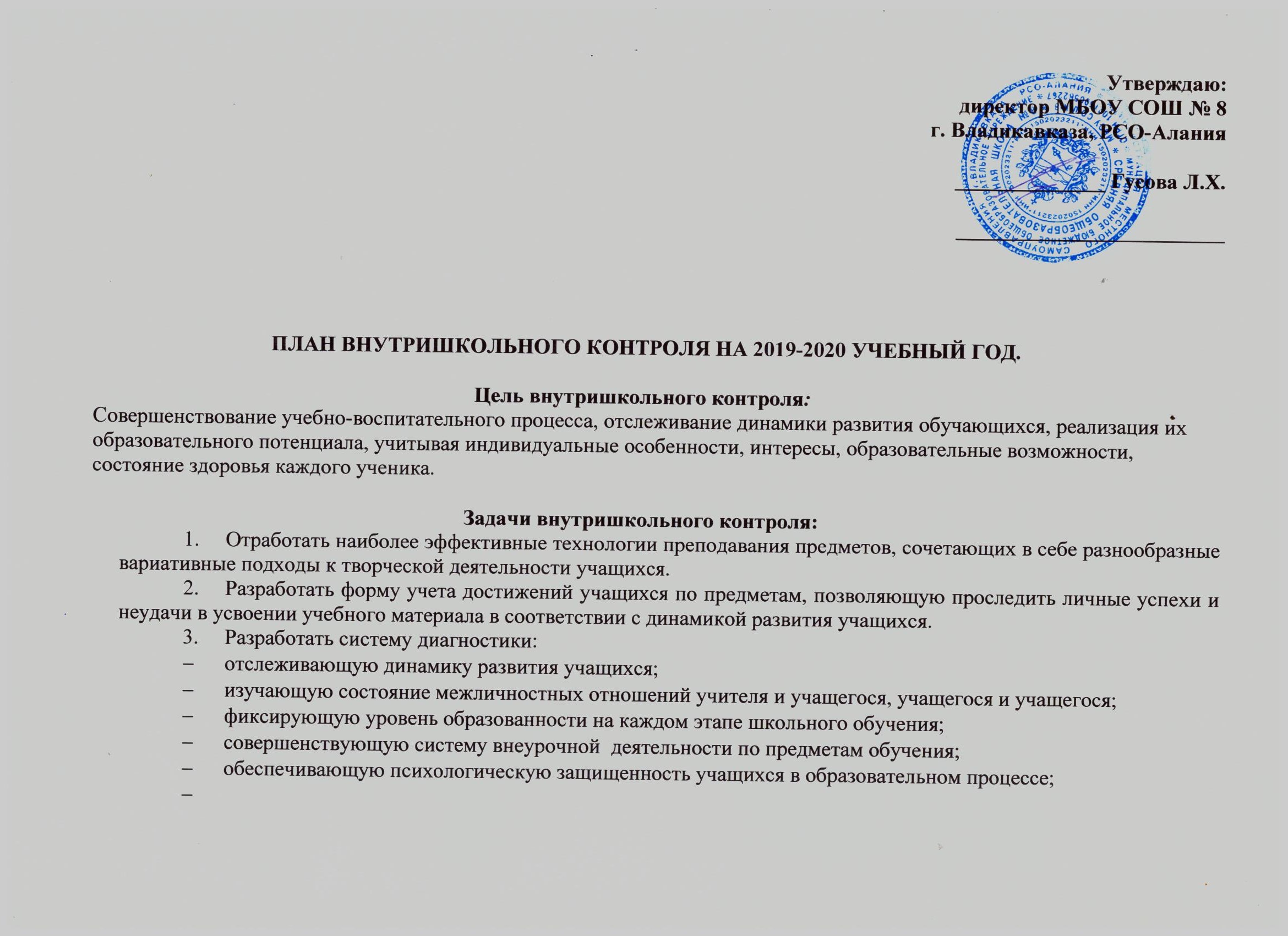 № п/пСодержание контроляСодержание контроляЦель контроляВид контроляВид контроляОбъекты контроляОбъекты контроляОбъекты контроляОбъекты контроляОтветственный за осуществление контроляОтветственный за осуществление контроляОтветственный за осуществление контроляПодведение итогов ВШКПодведение итогов ВШКАВГУСТАВГУСТАВГУСТАВГУСТАВГУСТАВГУСТАВГУСТАВГУСТАВГУСТАВГУСТАВГУСТАВГУСТАВГУСТАВГУСТАВГУСТКонтроль за выполнением всеобуча:Контроль за выполнением всеобуча:Контроль за выполнением всеобуча:Контроль за выполнением всеобуча:Контроль за выполнением всеобуча:Контроль за выполнением всеобуча:Контроль за выполнением всеобуча:Контроль за выполнением всеобуча:Контроль за выполнением всеобуча:Контроль за выполнением всеобуча:Контроль за выполнением всеобуча:Контроль за выполнением всеобуча:Контроль за выполнением всеобуча:Контроль за выполнением всеобуча:Контроль за выполнением всеобуча:1Комплектование первых классов.Комплектование первых классов.Соблюдение требований   Устава школыТематическийТематическийДокументы учащихся 1-х классовСписки учащихся 1-х классовДокументы учащихся 1-х классовСписки учащихся 1-х классовДокументы учащихся 1-х классовСписки учащихся 1-х классовДокументы учащихся 1-х классовСписки учащихся 1-х классовЗам. директора по УВРТуаева О.М.Зам. директора по УВРТуаева О.М.Зам. директора по УВРТуаева О.М.ПриказПриказ2Комплектование десятого класса.Комплектование десятого класса.Соблюдение требований   Устава школыТематическийТематическийДокументы учащихся 10 классаСписки учащихся 10 классаДокументы учащихся 10 классаСписки учащихся 10 классаДокументы учащихся 10 классаСписки учащихся 10 классаДокументы учащихся 10 классаСписки учащихся 10 классаЗам. директора по УВРТуаева О.М.Зам. директора по УВРТуаева О.М.Зам. директора по УВРТуаева О.М.ПриказПриказ3Распределение выпускников 9 классов 2018-2019уч. года.  Распределение выпускников 9 классов 2018-2019уч. года.  Сбор информации о продолженииобучения учащихся. Пополнение базы данных для проведения школьногомониторингаТематическийТематическийИнформация классных руководителей о поступлении выпускников 9, 11классов в высшие и средние учебные заведенияИнформация классных руководителей о поступлении выпускников 9, 11классов в высшие и средние учебные заведенияИнформация классных руководителей о поступлении выпускников 9, 11классов в высшие и средние учебные заведенияИнформация классных руководителей о поступлении выпускников 9, 11классов в высшие и средние учебные заведенияЗам. директора по УВРТуаева О.М.,  11 кл,Константиниди М.В.-. 9 кл.Зам. директора по УВРТуаева О.М.,  11 кл,Константиниди М.В.-. 9 кл.Зам. директора по УВРТуаева О.М.,  11 кл,Константиниди М.В.-. 9 кл.Списки распределения выпускников Списки распределения выпускников 2. Контроль за состоянием воспитательной работы:2. Контроль за состоянием воспитательной работы:2. Контроль за состоянием воспитательной работы:2. Контроль за состоянием воспитательной работы:2. Контроль за состоянием воспитательной работы:2. Контроль за состоянием воспитательной работы:2. Контроль за состоянием воспитательной работы:2. Контроль за состоянием воспитательной работы:2. Контроль за состоянием воспитательной работы:2. Контроль за состоянием воспитательной работы:2. Контроль за состоянием воспитательной работы:2. Контроль за состоянием воспитательной работы:2. Контроль за состоянием воспитательной работы:2. Контроль за состоянием воспитательной работы:2. Контроль за состоянием воспитательной работы:1Подготовка Дня знаний, праздника Первого звонка.Подготовка Дня знаний, праздника Первого звонка.Готовность к проведению мероприятийТематическийТематическийСценарийОформление помещенийСценарийОформление помещенийСценарийОформление помещенийСценарийОформление помещенийЗам.директора по ВРГалазова З.Э.Зам.директора по ВРГалазова З.Э.Зам.директора по ВРГалазова З.Э.Административное совещаниеАдминистративное совещание3. Контроль за работой с педагогическими кадрами:3. Контроль за работой с педагогическими кадрами:3. Контроль за работой с педагогическими кадрами:3. Контроль за работой с педагогическими кадрами:3. Контроль за работой с педагогическими кадрами:3. Контроль за работой с педагогическими кадрами:3. Контроль за работой с педагогическими кадрами:3. Контроль за работой с педагогическими кадрами:3. Контроль за работой с педагогическими кадрами:3. Контроль за работой с педагогическими кадрами:3. Контроль за работой с педагогическими кадрами:3. Контроль за работой с педагогическими кадрами:3. Контроль за работой с педагогическими кадрами:3. Контроль за работой с педагогическими кадрами:3. Контроль за работой с педагогическими кадрами:1Распределение учебнойнагрузки на 2019-2020учебный год. Расстановка кадров.Распределение учебнойнагрузки на 2019-2020учебный год. Расстановка кадров.Выполнение требований к преемственности и рациональному распределению нагрузкиФронтальныйкомплексно-обобщающийФронтальныйкомплексно-обобщающийУчебная нагрузка перагогических работников и педагогов дополнительного образованияУчебная нагрузка перагогических работников и педагогов дополнительного образованияУчебная нагрузка перагогических работников и педагогов дополнительного образованияУчебная нагрузка перагогических работников и педагогов дополнительного образованияДиректор школы, заместителидиректора по УВР, ВРДиректор школы, заместителидиректора по УВР, ВРДиректор школы, заместителидиректора по УВР, ВРАдминистративное совещание совместно с профкомом школыАдминистративное совещание совместно с профкомом школы2Подготовка  тарификации.Подготовка  тарификации.Соответствие уровня образования и категории педагогов записям в трудовых книжках и в списке для проведения тарификацииФронтальныйФронтальныйТрудовые книжкиДокументы об образованииАттестационные листыТрудовые книжкиДокументы об образованииАттестационные листыТрудовые книжкиДокументы об образованииАттестационные листыТрудовые книжкиДокументы об образованииАттестационные листыДиректор школы, делопро-изводитель.Директор школы, делопро-изводитель.Директор школы, делопро-изводитель.Список педагогических работниковПриказы Список педагогических работниковПриказы 3Изучение должностных инструкций, локальных актов школы.Изучение должностных инструкций, локальных актов школы.Знание педагогами своихфункциональныхобязанностейФронтальныйФронтальныйИзучение должностных инструкций, локальных актов школыИзучение должностных инструкций, локальных актов школыИзучение должностных инструкций, локальных актов школыИзучение должностных инструкций, локальных актов школыДиректор школыДиректор школыДиректор школыВведение в действие локальных актов школыПодписи работников в листах ознакомления с локальными актами Введение в действие локальных актов школыПодписи работников в листах ознакомления с локальными актами 4Аттестация работников в 2019-2020 учебном году.Аттестация работников в 2019-2020 учебном году.Составление списка работников на аттестацию в 2018-2019 уч. году и уточнение графика  ТематическийперсональныйТематическийперсональныйСписки работников,планирующих повысить свою квалификационную категориюСписки работников,планирующих повысить свою квалификационную категориюСписки работников,планирующих повысить свою квалификационную категориюСписки работников,планирующих повысить свою квалификационную категориюЗаместительдиректора по  УВРТуаева О.М.Заместительдиректора по  УВРТуаева О.М.Заместительдиректора по  УВРТуаева О.М.График аттестацииСписок работниковГрафик аттестацииСписок работников5Рабочие программы учебных предметов и курсов.Рабочие программы внеурочной деятельности.Рабочие программы учебных предметов и курсов.Рабочие программы внеурочной деятельности.Знание учителями требований нормативных документов по предметам, корректировка рабочих программ. ФронтальныйФронтальныйРабочие программы учебных предметов и курсов, дополнительного образованияРабочие программы учебных предметов и курсов, дополнительного образованияРабочие программы учебных предметов и курсов, дополнительного образованияРабочие программы учебных предметов и курсов, дополнительного образованияЗаместителидиректора по УВР, ВР, Руководители МОЗаместителидиректора по УВР, ВР, Руководители МОЗаместителидиректора по УВР, ВР, Руководители МОУтвержденные рабочие программыУтвержденные рабочие программы6Итоги работы школы и задачи на 2019-2020 учебный год. (Педагогический совет).Итоги работы школы и задачи на 2019-2020 учебный год. (Педагогический совет).Качество подготовки ипроведения педагогического совета. Анализ работы школы в 2018-2019 учебном году и постановка задач на новый учебный год.ТематическийТематическийМатериалы педсоветаМатериалы педсоветаМатериалы педсоветаМатериалы педсоветаДиректор школы, заместителидиректора по УВР, ВР, библиотекарь.Директор школы, заместителидиректора по УВР, ВР, библиотекарь.Директор школы, заместителидиректора по УВР, ВР, библиотекарь.Протокол педсоветаПротокол педсовета4. Контроль за организацией условий обучения:4. Контроль за организацией условий обучения:4. Контроль за организацией условий обучения:4. Контроль за организацией условий обучения:4. Контроль за организацией условий обучения:4. Контроль за организацией условий обучения:4. Контроль за организацией условий обучения:4. Контроль за организацией условий обучения:4. Контроль за организацией условий обучения:4. Контроль за организацией условий обучения:4. Контроль за организацией условий обучения:4. Контроль за организацией условий обучения:4. Контроль за организацией условий обучения:4. Контроль за организацией условий обучения:4. Контроль за организацией условий обучения:1Санитарное состояниепомещений школы.Санитарное состояниепомещений школы.Выполнение санитарно-гигиенических требований к организации образовательного процесса и соблюдению техники безопасностиФронтальныйФронтальныйРабота коллектива школы по подготовке помещений к новому учебному годуРабота коллектива школы по подготовке помещений к новому учебному годуРабота коллектива школы по подготовке помещений к новому учебному годуРабота коллектива школы по подготовке помещений к новому учебному годуЗавхозЗавхозЗавхозСобеседованиеСобеседование2Инструктаж всех работников перед началом нового учебного года.Инструктаж всех работников перед началом нового учебного года.Выполнение работниками требований ОТ и ТБ, ПБ, антитеррористической защищенности объектаТематическийТематическийПроведение инструктажаПроведение инструктажаПроведение инструктажаПроведение инструктажаДиректор школы, завхозДиректор школы, завхозДиректор школы, завхозИнструктаж по ОТ и ТБ, ПБ, антитеррористической защищенности объектаИнструктаж по ОТ и ТБ, ПБ, антитеррористической защищенности объекта                                                                                                                                СЕНТЯБРЬ                                                                                                                                СЕНТЯБРЬ                                                                                                                                СЕНТЯБРЬ                                                                                                                                СЕНТЯБРЬ                                                                                                                                СЕНТЯБРЬ                                                                                                                                СЕНТЯБРЬ                                                                                                                                СЕНТЯБРЬ                                                                                                                                СЕНТЯБРЬ                                                                                                                                СЕНТЯБРЬ                                                                                                                                СЕНТЯБРЬ                                                                                                                                СЕНТЯБРЬ                                                                                                                                СЕНТЯБРЬ                                                                                                                                СЕНТЯБРЬ                                                                                                                                СЕНТЯБРЬ                                                                                                                                СЕНТЯБРЬКонтроль за выполнением всеобуча:Контроль за выполнением всеобуча:Контроль за выполнением всеобуча:Контроль за выполнением всеобуча:Контроль за выполнением всеобуча:Контроль за выполнением всеобуча:Контроль за выполнением всеобуча:Контроль за выполнением всеобуча:Контроль за выполнением всеобуча:Контроль за выполнением всеобуча:Контроль за выполнением всеобуча:Контроль за выполнением всеобуча:Контроль за выполнением всеобуча:Контроль за выполнением всеобуча:Контроль за выполнением всеобуча:1Индивидуальное обучение учащихся с ограниченными возможностями здоровья.Индивидуальное обучение учащихся с ограниченными возможностями здоровья.Выполнение требований к организации индивидуального обучения учащихсяТематическийТематическийНаличие комплекта документов для организации индивидуального обученияНаличие комплекта документов для организации индивидуального обученияНаличие комплекта документов для организации индивидуального обученияНаличие комплекта документов для организации индивидуального обученияЗаместительдиректора по УВРТуаева О.М.,Классн. рук.Заместительдиректора по УВРТуаева О.М.,Классн. рук.Заместительдиректора по УВРТуаева О.М.,Классн. рук.Договора с родителями обучающихсяДоговора с родителями обучающихся2Посещаемость учебныхзанятий.Посещаемость учебныхзанятий.Выявление учащихся, не приступивших к занятиямФронтальныйФронтальныйДанные классных руководителей об учащихся, не приступивших к занятиям Данные классных руководителей об учащихся, не приступивших к занятиям Данные классных руководителей об учащихся, не приступивших к занятиям Данные классных руководителей об учащихся, не приступивших к занятиям Директор школы, заместитель директора по ВР, классные руководители  Директор школы, заместитель директора по ВР, классные руководители  Директор школы, заместитель директора по ВР, классные руководители  Собеседование с классными руководителямиродителями, учащимисяСобеседование с классными руководителямиродителями, учащимися2. Контроль состояния преподавания учебных предметов:2. Контроль состояния преподавания учебных предметов:2. Контроль состояния преподавания учебных предметов:2. Контроль состояния преподавания учебных предметов:2. Контроль состояния преподавания учебных предметов:2. Контроль состояния преподавания учебных предметов:2. Контроль состояния преподавания учебных предметов:2. Контроль состояния преподавания учебных предметов:2. Контроль состояния преподавания учебных предметов:2. Контроль состояния преподавания учебных предметов:2. Контроль состояния преподавания учебных предметов:2. Контроль состояния преподавания учебных предметов:2. Контроль состояния преподавания учебных предметов:2. Контроль состояния преподавания учебных предметов:2. Контроль состояния преподавания учебных предметов:11Уровень знаний учащимися программного материала.Определение качества знаний учащихся по предметам (стартовый контроль)ТематическийВходные к/работы по предметамВходные к/работы по предметамВходные к/работы по предметамЗаместитель директора по УВР, руководители МОЗаместитель директора по УВР, руководители МОЗаместитель директора по УВР, руководители МОМониторингТаблицы, диаграммыМониторингТаблицы, диаграммыМониторингТаблицы, диаграммыМониторингТаблицы, диаграммы3. Контроль за школьной документацией:3. Контроль за школьной документацией:3. Контроль за школьной документацией:3. Контроль за школьной документацией:3. Контроль за школьной документацией:3. Контроль за школьной документацией:3. Контроль за школьной документацией:3. Контроль за школьной документацией:3. Контроль за школьной документацией:3. Контроль за школьной документацией:3. Контроль за школьной документацией:3. Контроль за школьной документацией:3. Контроль за школьной документацией:3. Контроль за школьной документацией:3. Контроль за школьной документацией:1Оформление личных дел учащихся 1 классов. Оформление личных дел учащихся 1 классов. Выполнение требований к оформлению личных дел учащихсяТематическийЛичные дела учащихся 1 классовЛичные дела учащихся 1 классовУчитель 1-го классаУчитель 1-го классаУчитель 1-го классаУчитель 1-го классаАдминистративное совещание Административное совещание Административное совещание Административное совещание 2Оформление личных дел прибывших учащихся.Оформление личных дел прибывших учащихся.Выполнение требований к оформлению личных дел учащихсяТематическийЛичные дела прибывших учащихсяЛичные дела прибывших учащихсяДелопроизводительДелопроизводительДелопроизводительДелопроизводительИндивидуальные собеседованияИндивидуальные собеседованияИндивидуальные собеседованияИндивидуальные собеседования3Алфавитные книги учащихся.Алфавитные книги учащихся.Присвоение номеров личных дел учащимся 1 классов и прибывшим учащимсяТематическийАлфавитные книги учащихсяАлфавитные книги учащихсяДелопроизводительДелопроизводительДелопроизводительДелопроизводительСобеседованиеСобеседованиеСобеседованиеСобеседование4Классные журналы.Классные журналы.Выполнение требований к ведению классных журналов, правильность оформления журналов  кл .руководителямиФронтальныйКлассные журналы (после инструктажа)Классные журналы (после инструктажа)Администрация школы Администрация школы Администрация школы Администрация школы Собеседование по итогам проверкиСобеседование по итогам проверкиСобеседование по итогам проверкиСобеседование по итогам проверки5Планы работы школьных методических объединений.Планы работы школьных методических объединений.Выявление степени готовности документации  МО к  решению поставленных задачТематическийПланы работы школьных методических объединенийПланы работы школьных методических объединенийЗаместители директора по УВР, ВРЗаместители директора по УВР, ВРЗаместители директора по УВР, ВРЗаместители директора по УВР, ВРПроверка документации, собеседованиеПроверка документации, собеседованиеПроверка документации, собеседованиеПроверка документации, собеседование4. Контроль за сохранением здоровья учащихся:4. Контроль за сохранением здоровья учащихся:4. Контроль за сохранением здоровья учащихся:4. Контроль за сохранением здоровья учащихся:4. Контроль за сохранением здоровья учащихся:4. Контроль за сохранением здоровья учащихся:4. Контроль за сохранением здоровья учащихся:4. Контроль за сохранением здоровья учащихся:4. Контроль за сохранением здоровья учащихся:4. Контроль за сохранением здоровья учащихся:4. Контроль за сохранением здоровья учащихся:4. Контроль за сохранением здоровья учащихся:4. Контроль за сохранением здоровья учащихся:4. Контроль за сохранением здоровья учащихся:4. Контроль за сохранением здоровья учащихся:1Входная диагностика 1-х классов.Входная диагностика 1-х классов.Готовность детей к школеТематическийОрганизация образовательного процесса в 1 классахОрганизация образовательного процесса в 1 классахОрганизация образовательного процесса в 1 классахЗаместитель директора по УВРТуаева О.М.Заместитель директора по УВРТуаева О.М.Заместитель директора по УВРТуаева О.М.НаблюденияСправкаНаблюденияСправкаНаблюденияСправкаНаблюденияСправка2Организация питания в школьной столовой.Организация питания в школьной столовой.Охват учащихся горячим питанием, питание в ГПДТематическийСостояние документации по питаниюСостояние документации по питаниюСостояние документации по питаниюЗаместитель директора по ВРГалазова З.Э.Заместитель директора по ВРГалазова З.Э.Заместитель директора по ВРГалазова З.Э.Совещание при директореСовещание при директореСовещание при директореСовещание при директоре5. Контроль за работой с педагогическими кадрами:5. Контроль за работой с педагогическими кадрами:5. Контроль за работой с педагогическими кадрами:5. Контроль за работой с педагогическими кадрами:5. Контроль за работой с педагогическими кадрами:5. Контроль за работой с педагогическими кадрами:5. Контроль за работой с педагогическими кадрами:5. Контроль за работой с педагогическими кадрами:5. Контроль за работой с педагогическими кадрами:5. Контроль за работой с педагогическими кадрами:5. Контроль за работой с педагогическими кадрами:5. Контроль за работой с педагогическими кадрами:5. Контроль за работой с педагогическими кадрами:5. Контроль за работой с педагогическими кадрами:5. Контроль за работой с педагогическими кадрами:1Состояние календарно-тематического планирования.Состояние календарно-тематического планирования.Установление соответствия календарно-тематического планирования рабочим программам по учебным предметамВыполнение требований к составлению календарно-тематического планирования.ФронтальныйКалендарно-тематическое планирование учителейКалендарно-тематическое планирование учителейКалендарно-тематическое планирование учителейАдминистрация, руководители МОАдминистрация, руководители МОАдминистрация, руководители МОСобеседованиеСобеседованиеСобеседованиеСобеседование2Тарификация педагогических работников.Тарификация педагогических работников.О подготовке к тарификации. ФронтальныйМатериалы тарификацииМатериалы тарификацииМатериалы тарификацииДиректор школыДиректор школыДиректор школыУстановление доплат и надбавокУстановление доплат и надбавокУстановление доплат и надбавокУстановление доплат и надбавок3Уровень педагогической деятельности  вновь пришедших учителей.Уровень педагогической деятельности  вновь пришедших учителей.Ознакомление с профессиональным и методическим уровнем педагогической деятельности вновь пришедших учителейТематическийпредупредительныйДокументация учителейДокументация учителейДокументация учителейЗаместитель директора по УВРТуаева О.М.Заместитель директора по УВРТуаева О.М.Заместитель директора по УВРТуаева О.М.Собеседование, приказ о назначении наставниковСобеседование, приказ о назначении наставниковСобеседование, приказ о назначении наставниковСобеседование, приказ о назначении наставников6. Контроль за организацией условий обучения:6. Контроль за организацией условий обучения:6. Контроль за организацией условий обучения:6. Контроль за организацией условий обучения:6. Контроль за организацией условий обучения:6. Контроль за организацией условий обучения:6. Контроль за организацией условий обучения:6. Контроль за организацией условий обучения:6. Контроль за организацией условий обучения:6. Контроль за организацией условий обучения:6. Контроль за организацией условий обучения:6. Контроль за организацией условий обучения:6. Контроль за организацией условий обучения:6. Контроль за организацией условий обучения:6. Контроль за организацией условий обучения:1Обеспечение учащихся учебниками.Обеспечение учащихся учебниками.Наличие учебников у учащихся в соответствии с УМК школы на 2018-2019 уч. годТематическийДокументация библиотеки (учет учебного фонда)Документация библиотеки (учет учебного фонда)Документация библиотеки (учет учебного фонда)БиблиотекарьБиблиотекарьБиблиотекарьАдминистративное совещание, отчетАдминистративное совещание, отчетАдминистративное совещание, отчетАдминистративное совещание, отчет2Организация дежурства по школе.Организация дежурства по школе.Распределение дежурства по школеФронтальныйГрафик дежурстваГрафик дежурстваГрафик дежурстваЗаместитель директора по ВРГалазова З.Э.Заместитель директора по ВРГалазова З.Э.Заместитель директора по ВРГалазова З.Э.ПриказПриказПриказПриказ3Готовность классных кабинетов к учебному году.Готовность классных кабинетов к учебному году.Проверка состояния  техники безопасности, готовности материальной базы, методического обеспеченияПаспорт учебного кабинетаТематическийСмотр учебных кабинетовСмотр учебных кабинетовСмотр учебных кабинетовКомиссия по смотру кабинетовПК Дауров А.И.Комиссия по смотру кабинетовПК Дауров А.И.Комиссия по смотру кабинетовПК Дауров А.И.Приказ об установлении доплат за заведование кабинетамиПриказ об установлении доплат за заведование кабинетамиПриказ об установлении доплат за заведование кабинетамиПриказ об установлении доплат за заведование кабинетами                                                                                                                                ОКТЯБРЬ                                                                                                                                ОКТЯБРЬ                                                                                                                                ОКТЯБРЬ                                                                                                                                ОКТЯБРЬ                                                                                                                                ОКТЯБРЬ                                                                                                                                ОКТЯБРЬ                                                                                                                                ОКТЯБРЬ                                                                                                                                ОКТЯБРЬ                                                                                                                                ОКТЯБРЬ                                                                                                                                ОКТЯБРЬ                                                                                                                                ОКТЯБРЬ                                                                                                                                ОКТЯБРЬ                                                                                                                                ОКТЯБРЬ                                                                                                                                ОКТЯБРЬКонтроль за выполнением всеобуча:Контроль за выполнением всеобуча:Контроль за выполнением всеобуча:Контроль за выполнением всеобуча:Контроль за выполнением всеобуча:Контроль за выполнением всеобуча:Контроль за выполнением всеобуча:Контроль за выполнением всеобуча:Контроль за выполнением всеобуча:Контроль за выполнением всеобуча:Контроль за выполнением всеобуча:Контроль за выполнением всеобуча:Контроль за выполнением всеобуча:Контроль за выполнением всеобуча:1Индивидуальное обучение на дому.Индивидуальное обучение на дому.Контроль выполнения индивидуальных планов и рабочих программТематическийЖурналы индивидуального обученияЖурналы индивидуального обученияЖурналы индивидуального обученияЖурналы индивидуального обученияЗаместитель директора по УВРТуаева О.М., кл. рук.Заместитель директора по УВРТуаева О.М., кл. рук.Заместитель директора по УВРТуаева О.М., кл. рук.СобеседованиеСобеседование2. Контроль состояния преподавания учебных предметов:2. Контроль состояния преподавания учебных предметов:2. Контроль состояния преподавания учебных предметов:2. Контроль состояния преподавания учебных предметов:2. Контроль состояния преподавания учебных предметов:2. Контроль состояния преподавания учебных предметов:2. Контроль состояния преподавания учебных предметов:2. Контроль состояния преподавания учебных предметов:2. Контроль состояния преподавания учебных предметов:2. Контроль состояния преподавания учебных предметов:2. Контроль состояния преподавания учебных предметов:2. Контроль состояния преподавания учебных предметов:2. Контроль состояния преподавания учебных предметов:2. Контроль состояния преподавания учебных предметов:1Тематический контроль 1 классов «Адаптация учащихся 1 классов к обучению на I уровне школы в условиях реализации ФГОС НОО».Тематический контроль 1 классов «Адаптация учащихся 1 классов к обучению на I уровне школы в условиях реализации ФГОС НОО».Выполнение требований образовательной программы НОО к режиму обучения первоклассниковТематическийклассно-обобщающийОрганизация образовательного процесса в 1 классахОрганизация образовательного процесса в 1 классахОрганизация образовательного процесса в 1 классахОрганизация образовательного процесса в 1 классахДиректор школы, заместители директора по УВР, ВРДиректор школы, заместители директора по УВР, ВРДиректор школы, заместители директора по УВР, ВРСправкаСправка2Тематический контроль 5-х классов «Преемственность в учебно-воспитательном процессе при переходе учащихся начальных классов в школу II уровня».Тематический контроль 5-х классов «Преемственность в учебно-воспитательном процессе при переходе учащихся начальных классов в школу II уровня».Адаптация пятиклассников. Соблюдение принципов преемственности в обучении и воспитании.Тематическийклассно-обобщающийОрганизация образовательного процесса в 5 классахОрганизация образовательного процесса в 5 классахОрганизация образовательного процесса в 5 классахОрганизация образовательного процесса в 5 классахДиректор школы, заместители директора по УВР, ВР,Директор школы, заместители директора по УВР, ВР,Директор школы, заместители директора по УВР, ВР,СправкаСправка3I (школьный) этап Всероссийской олимпиады школьников по учебным предметам.I (школьный) этап Всероссийской олимпиады школьников по учебным предметам.Подготовка учащихся к олимпиаде, проведение олимпиадТематическийПроведение и результаты школьного этапа олимпиадыПроведение и результаты школьного этапа олимпиадыПроведение и результаты школьного этапа олимпиадыПроведение и результаты школьного этапа олимпиадыЗаместитель директора по УВРТуаева О.М.Заместитель директора по УВРТуаева О.М.Заместитель директора по УВРТуаева О.М.Приказ, справкаПриказ, справка4Тематический контроль за преподаванием предметов естественно-математического циклаТематический контроль за преподаванием предметов естественно-математического циклаОпределение качества знаний учащихся по предметамТематический классно- обобщающийОбразовательный процесс в Образовательный процесс в Образовательный процесс в Образовательный процесс в Зам. директора по УВР, рук. МОЗам. директора по УВР, рук. МОЗам. директора по УВР, рук. МО3. Контроль за школьной документацией:3. Контроль за школьной документацией:3. Контроль за школьной документацией:3. Контроль за школьной документацией:3. Контроль за школьной документацией:3. Контроль за школьной документацией:3. Контроль за школьной документацией:3. Контроль за школьной документацией:3. Контроль за школьной документацией:3. Контроль за школьной документацией:3. Контроль за школьной документацией:3. Контроль за школьной документацией:3. Контроль за школьной документацией:3. Контроль за школьной документацией:1Журнал  индивидуального обучения.Журнал  индивидуального обучения.Выполнение требований к ведению журналов индивидуального обученияТематическийЖурналы индивидуального обученияЖурналы индивидуального обученияЖурналы индивидуального обученияЖурналы индивидуального обученияЗаместитель директора по УВРЗаместитель директора по УВРЗаместитель директора по УВРСобеседованиеСобеседование2Журнал  элективных курсов.Журнал  элективных курсов.Выполнение требований к ведению журналов элективных курсовТематическийЖурналы курсов по выбору и элективных курсовЖурналы курсов по выбору и элективных курсовЖурналы курсов по выбору и элективных курсовЖурналы курсов по выбору и элективных курсовЗаместитель директора по УВРЗаместитель директора по УВРЗаместитель директора по УВРСобеседованиеСобеседование3Проверка планов воспитательной работы классных руководителей.Проверка планов воспитательной работы классных руководителей.Выполнение рекомендаций по составлению планов воспитательной работы на 2018-2019 уч. годТематическийПланы воспитательной работы классных руководителейПланы воспитательной работы классных руководителейПланы воспитательной работы классных руководителейПланы воспитательной работы классных руководителейЗаместитель директора по ВРГалазова З.Э.Заместитель директора по ВРГалазова З.Э.Заместитель директора по ВРГалазова З.Э.Информация, собеседованиеИнформация, собеседование4Проверка электронных журналов.Проверка электронных журналов.Выполнение требований к работе с электронными журналамиТематическийЭлектронные журналы классовЭлектронные журналы классовЭлектронные журналы классовЭлектронные журналы классовЗаместитель директора по УВР Туаева О.М.Заместитель директора по УВР Туаева О.М.Заместитель директора по УВР Туаева О.М.Административ- ное совещаниеСправкаАдминистратив- ное совещаниеСправка5Работа школьного сайта.Работа школьного сайта.Соответствие сайта требованиям Закона РФ «Об образовании в Российской Федерации»ТематическийСайт школыСайт школыСайт школыСайт школыЗаместители директора по УВР, ВР, ответств. за ведение сайта Дауров А.И.Заместители директора по УВР, ВР, ответств. за ведение сайта Дауров А.И.Заместители директора по УВР, ВР, ответств. за ведение сайта Дауров А.И.Административ- ное совещаниеАдминистратив- ное совещание4. Контроль за сохранением здоровья учащихся:4. Контроль за сохранением здоровья учащихся:4. Контроль за сохранением здоровья учащихся:4. Контроль за сохранением здоровья учащихся:4. Контроль за сохранением здоровья учащихся:4. Контроль за сохранением здоровья учащихся:4. Контроль за сохранением здоровья учащихся:4. Контроль за сохранением здоровья учащихся:4. Контроль за сохранением здоровья учащихся:4. Контроль за сохранением здоровья учащихся:4. Контроль за сохранением здоровья учащихся:4. Контроль за сохранением здоровья учащихся:4. Контроль за сохранением здоровья учащихся:4. Контроль за сохранением здоровья учащихся:1Организация занятий  по физкультуре.Организация занятий  по физкультуре.Работа по физкультуреФронтальныйПриказ, планирование занятийПриказ, планирование занятийПриказ, планирование занятийПриказ, планирование занятийАдминистрация, классные руководители, медицинский работникАдминистрация, классные руководители, медицинский работникАдминистрация, классные руководители, медицинский работникАдминистратив-ное совещаниеАдминистратив-ное совещание5. Контроль за работой по подготовке к итоговой аттестации:5. Контроль за работой по подготовке к итоговой аттестации:5. Контроль за работой по подготовке к итоговой аттестации:5. Контроль за работой по подготовке к итоговой аттестации:5. Контроль за работой по подготовке к итоговой аттестации:5. Контроль за работой по подготовке к итоговой аттестации:5. Контроль за работой по подготовке к итоговой аттестации:5. Контроль за работой по подготовке к итоговой аттестации:5. Контроль за работой по подготовке к итоговой аттестации:5. Контроль за работой по подготовке к итоговой аттестации:5. Контроль за работой по подготовке к итоговой аттестации:5. Контроль за работой по подготовке к итоговой аттестации:5. Контроль за работой по подготовке к итоговой аттестации:5. Контроль за работой по подготовке к итоговой аттестации:1Подготовка учащихся 9, 11 классов к итоговой аттестации.Подготовка учащихся 9, 11 классов к итоговой аттестации.Составление предварительных списков для сдачи экзаменов по выборуТематическийАнкетирование учащихся 9, 11 классовАнкетирование учащихся 9, 11 классовАнкетирование учащихся 9, 11 классовАнкетирование учащихся 9, 11 классовКлассные руководители 9, 11 классовКлассные руководители 9, 11 классовКлассные руководители 9, 11 классовПредварительные списки учащихся для сдачи экзаменов по выборуПредварительные списки учащихся для сдачи экзаменов по выбору2Проведение тренировочных работ  в  9, 11 классах по русскому языку и математикеПроведение тренировочных работ  в  9, 11 классах по русскому языку и математикеПодготовка к итоговой аттестации. ТематическийпредупредительныйТренировочные работы Тренировочные работы Тренировочные работы Тренировочные работы Заместитель директора по УВР, учителя- предметникиЗаместитель директора по УВР, учителя- предметникиЗаместитель директора по УВР, учителя- предметникиСобеседование по результатамСобеседование по результатам6. Контроль за работой с педагогическими кадрами:6. Контроль за работой с педагогическими кадрами:6. Контроль за работой с педагогическими кадрами:6. Контроль за работой с педагогическими кадрами:6. Контроль за работой с педагогическими кадрами:6. Контроль за работой с педагогическими кадрами:6. Контроль за работой с педагогическими кадрами:6. Контроль за работой с педагогическими кадрами:6. Контроль за работой с педагогическими кадрами:6. Контроль за работой с педагогическими кадрами:6. Контроль за работой с педагогическими кадрами:6. Контроль за работой с педагогическими кадрами:6. Контроль за работой с педагогическими кадрами:6. Контроль за работой с педагогическими кадрами:1Качество выполнения должностных обязанностей Качество выполнения должностных обязанностей Творческий отчет  Аттестация работникаПерсональныйАнализ работы  Анализ работы  Анализ работы  Анализ работы  Заместитель директора по УВРЗаместитель директора по УВРЗаместитель директора по УВРМатериалы аттестацииМатериалы аттестации№ п/пСодержание контроляЦель контроляВидконтроляОбъекты контроляОтветственный за осуществление контроляПодведение итогов ВШКНОЯБРЬНОЯБРЬНОЯБРЬНОЯБРЬНОЯБРЬНОЯБРЬНОЯБРЬКонтроль за выполнением всеобуча:Контроль за выполнением всеобуча:Контроль за выполнением всеобуча:Контроль за выполнением всеобуча:Контроль за выполнением всеобуча:Контроль за выполнением всеобуча:Контроль за выполнением всеобуча:1Успеваемость учащихся. Результативность работы учителей.Итоги I четвертиФронтальныйМониторинг успеваемости по итогам I четверти 3-9 классыЗаместитель директора по УВРТуаева О.М.Административ-ное совещаниесправка2Работа библиотеки школы по привитию интереса к чтению.Анализ читательских интересов школьников, организация внеурочной деятельности библиотекиТематическийЧитательские формуляры, выполнение плана работы библиотекиБиблиотекарьАдминистратив-ное совещание3Индивидуальная работа с неблагополучными семьями и учащимися «группы риска».Организация индивидуальной работы по предупреждению неуспеваемости и правонарушенийТематическийперсональныйСовет профилактикиЗаместитель директора по ВР Галазова З.Э.Административ-ное совещание Справка2. Контроль состояния преподавания учебных предметов:2. Контроль состояния преподавания учебных предметов:2. Контроль состояния преподавания учебных предметов:2. Контроль состояния преподавания учебных предметов:2. Контроль состояния преподавания учебных предметов:2. Контроль состояния преподавания учебных предметов:2. Контроль состояния преподавания учебных предметов:1Тематический контроль 9-го класса  «Работа с учащимися, имеющими низкую мотивацию учебно-познавательной деятельности».Подведение итогов тематического контроля  9-го класса «Работа с учащимися, имеющими низкую мотивацию учебно-познавательной деятельности»ТематическийОбразовательный процесс в 9-м классеЗаместитель директора по УВР, классный руководительАдминистратив-ное совещание Справка 3. Контроль за школьной документацией:3. Контроль за школьной документацией:3. Контроль за школьной документацией:3. Контроль за школьной документацией:3. Контроль за школьной документацией:3. Контроль за школьной документацией:3. Контроль за школьной документацией:1Проверка контрольных  тетрадей учащихся 9-го  и 11 –го классов (русский язык, математика).Выполнение требований к ведению и проверке, объективность оценки. Организация индивидуальной работы по ликвидации пробелов в знаниях учащихся.ТематическийКонтрольные тетради учащихся 9-го   и 11-го классов (русский язык, математика)Заместитель директора по УВР, классные руководителиАдминистратив-ное совещаниеСправка2Проверка дневников учащихся  7-9-х  классов.Выполнение требований к ведению дневников учащихся. Связь с родителями.ТематическийДневники учащихся 7- 9-х  классовЗаместитель директора по ВРГалазова З.Э.Административ-ное совещание Справка3Проверка классных  и электронных журналов 7-9 -х   классов.Выполнение требований к ведению журнала, организация индивидуальной работы по предупреждению неуспеваемости.ТематическийКлассные и электронные журналы  7-9-х  классовЗаместитель директора по УВРТуаева О.М.Административ-ное совещание Справка4Домашние задания.Выполнение требований к дозировке домашних заданийТематическийТематический контроль классовЗаместитель директора по УВРАдминистративное совещание4. Контроль за работой по подготовке к итоговой аттестации:4. Контроль за работой по подготовке к итоговой аттестации:4. Контроль за работой по подготовке к итоговой аттестации:4. Контроль за работой по подготовке к итоговой аттестации:4. Контроль за работой по подготовке к итоговой аттестации:4. Контроль за работой по подготовке к итоговой аттестации:4. Контроль за работой по подготовке к итоговой аттестации:1Семинар-практикум «Нормативные правовые документы, регламентирующие подготовку и проведение государственной итоговой аттестации выпускников».Ознакомление педагогических работников с нормативно-правовой базой итоговой аттестации.ФронтальныйМатериалы семинараКоординатор ГИА Дауров А.И.,Зам. директора по УВРТуаева О.М.Производствен-ное совещание  протоколПодготовка к проведению итогового сочинения в 11 классеДопуск к ГИАФронтальный Тренировочные темыЗам. директора по УВР Туаева О.М., учителя-предметникиАдминистративное совещаниеСправка 5. Контроль за работой с педагогическими кадрами:5. Контроль за работой с педагогическими кадрами:5. Контроль за работой с педагогическими кадрами:5. Контроль за работой с педагогическими кадрами:5. Контроль за работой с педагогическими кадрами:5. Контроль за работой с педагогическими кадрами:5. Контроль за работой с педагогическими кадрами:1Выполнение   обязанностей аттестующихся учителей.Аттестация работникаПерсональныйТворческий отчёт      Анализ работы  Заместитель директора по УВРТуаева О.М.Материалы аттестации6. Контроль за организацией условий обучения:6. Контроль за организацией условий обучения:6. Контроль за организацией условий обучения:6. Контроль за организацией условий обучения:6. Контроль за организацией условий обучения:6. Контроль за организацией условий обучения:6. Контроль за организацией условий обучения:1Предупреждение детского травматизма. Информирование участников образовательного процесса по предупреждению детского травматизмаТематическийАнализ травматизма учащихся, ведение документации учителямиЗаместитель директора по ВРГалазова З.Э.Информация№ п/пСодержание контроляЦель контроляВидконтроляОбъекты контроляОтветственный за осуществление контроляПодведение итогов ВШКПодведение итогов ВШКДЕКАБРЬДЕКАБРЬДЕКАБРЬДЕКАБРЬДЕКАБРЬДЕКАБРЬДЕКАБРЬДЕКАБРЬКонтроль за выполнением всеобуча:Контроль за выполнением всеобуча:Контроль за выполнением всеобуча:Контроль за выполнением всеобуча:Контроль за выполнением всеобуча:Контроль за выполнением всеобуча:Контроль за выполнением всеобуча:Контроль за выполнением всеобуча:1Посещаемость уроков, успеваемость, организация досуговой деятельности учащихся «группы риска».Работа классного руководителя с учащимися «группы риска» и их родителямиФронтальныйПланы классных руководителей по работе с учащимися «группы риска» и их родителями, классные журналы, анкетированиеЗаместитель директора по ВРГалазова З.Э.СобеседованиеИнформацияСобеседованиеИнформация2. Контроль состояния преподавания учебных предметов:2. Контроль состояния преподавания учебных предметов:2. Контроль состояния преподавания учебных предметов:2. Контроль состояния преподавания учебных предметов:2. Контроль состояния преподавания учебных предметов:2. Контроль состояния преподавания учебных предметов:2. Контроль состояния преподавания учебных предметов:2. Контроль состояния преподавания учебных предметов:1Тематический контроль во 2-3- классах.  «Обеспечение дифференцированного подхода при обучении учащихся группы учебного риска».Организация работы классного руководителя и учителей с учащихся группы учебного рискаТематическийклассно-обобщающийОрганизация предупредительного контроля неуспеваемости учащихся группы учебного рискаЗаместитель директора по УВР, классные руководителиАдминистративное совещаниеСправкаАдминистративное совещаниеСправка2Итоги II (муниципального) этапа Всероссийской олимпиады школьников по учебным предметам.Результативность участия школы во II (муниципального) этапа Всероссийской олимпиады школьников по учебным предметамТематическийПриказ по управлению образованияЗаместитель директора по УВРИнформацияИнформация3. Контроль за школьной документацией:3. Контроль за школьной документацией:3. Контроль за школьной документацией:3. Контроль за школьной документацией:3. Контроль за школьной документацией:3. Контроль за школьной документацией:3. Контроль за школьной документацией:3. Контроль за школьной документацией:1Итоги проверки классных журналов «Работа классного руководителя по предупреждению пропусков уроков уч-ся».Работа классного руководителя по предупреждению пропусков уроков учащимися.ФронтальныйКлассные журналыЗаместитель директора по ВРСправкаСправка2Проверка рабочих тетрадей учащихся 2 -11 -х   классов.Выполнение требований к ведению и проверке, объективность оценки. Организация индивидуальной работы по ликвидации пробелов в знаниях учащихся.ТематическийРабочие тетради учащихся 2- 11-х классаМОАдминистратив-ное совещание СправкаАдминистратив-ное совещание Справка3Проверка дневников учащихся 2- 11-х  классов.Выполнение требований к ведению дневников учащихся. Связь с родителями.ТематическийДневники учащихся 2- 11-х классовЗаместитель директора по ВРГалазова З.Э.Административ-ное совещание СправкаАдминистратив-ное совещание Справка4Проверка классных журналов 2- 11-х классов.Выполнение требований к ведению журнала, организация индивидуальной работы по предупреждению неуспеваемости.ТематическийКлассные журналы  2 –11-х классовЗаместитель директора по УВР, МОАдминистратив-ное совещание СправкаАдминистратив-ное совещание Справка5Выполнение программы учебных предметов и курсов за первое полугодие 2018-2019 учебного года.Выполнение требований к реализации рабочих программТематическийРабочие программы учебных предметов и курсовЗаместитель директора по УВР, МОАдминистратив-ное совещание СправкаАдминистратив-ное совещание Справка4. Контроль за сохранением здоровья учащихся:4. Контроль за сохранением здоровья учащихся:4. Контроль за сохранением здоровья учащихся:4. Контроль за сохранением здоровья учащихся:4. Контроль за сохранением здоровья учащихся:4. Контроль за сохранением здоровья учащихся:4. Контроль за сохранением здоровья учащихся:4. Контроль за сохранением здоровья учащихся:1Соблюдение требований СанПиНа к предупреждению перегрузки школьников. Проверка соблюдения требований СанПиНа к предупреждению перегрузки школьниковТематическийВо время контроля 2-го классаАдминистрацияМед. работникАдминистративное совещаниеАдминистративное совещание5. Контроль за работой по подготовке к итоговой аттестации:5. Контроль за работой по подготовке к итоговой аттестации:5. Контроль за работой по подготовке к итоговой аттестации:5. Контроль за работой по подготовке к итоговой аттестации:5. Контроль за работой по подготовке к итоговой аттестации:5. Контроль за работой по подготовке к итоговой аттестации:5. Контроль за работой по подготовке к итоговой аттестации:5. Контроль за работой по подготовке к итоговой аттестации:1Проведение тренировочных работ  в 9, 11 классе по русскому языку и математикеПодготовка к итоговой аттестацииТематическийпредупредительныйТренировочные работы Заместитель директора по УВР, учителя- предметникиМОСобеседование по результатамСобеседование по результатам2Проведение итогового сочинения в 11 классеДопуск к ГИАКоординатор ГИА, Зам. директора по УВРТуаева О.М.Справка Справка 6. Контроль за работой с педагогическими кадрами6. Контроль за работой с педагогическими кадрами6. Контроль за работой с педагогическими кадрами6. Контроль за работой с педагогическими кадрами6. Контроль за работой с педагогическими кадрами6. Контроль за работой с педагогическими кадрами6. Контроль за работой с педагогическими кадрами6. Контроль за работой с педагогическими кадрами2Выполнение муниципального задания МБОУ СОШ № 8  в 201 г.Выполнение муниципального задания  ТематическийВыполнение муниципального задания Зам директора по УВРТуаева О.М.Административное совещаниеМониторингАдминистративное совещаниеМониторинг3Качество исполнения должностных обязанностей. Аттестация педагогических работниковПерсональныйТворческий отчёт   Заместитель директора по УВРТуаева О.М. Материалы аттестации Материалы аттестации7. Контроль за организацией условий обучения:7. Контроль за организацией условий обучения:7. Контроль за организацией условий обучения:7. Контроль за организацией условий обучения:7. Контроль за организацией условий обучения:7. Контроль за организацией условий обучения:7. Контроль за организацией условий обучения:7. Контроль за организацией условий обучения:1Выполнение требований к медицинскому обслуживанию учащихся. Противоэпидемиологиче-ские мероприятия по профилактике гриппа, ОРВИ.Выполнение требований к медицинскому обслуживанию учащихся. Организация и проведение противоэпидемиологических мероприятий по профилактике гриппа, ОРВИ.ТематическийРабота медицинского персонала в школе, состояние работы по профилактике гриппа, ОРВИ.  Медработник   Медработник Административн.е совещаниеИнформация№ п/пСодержание контроляЦель контроляВидконтроляОбъекты контроляОтветственный за осуществление контроляПодведение итогов ВШКЯНВАРЬЯНВАРЬЯНВАРЬЯНВАРЬЯНВАРЬЯНВАРЬЯНВАРЬКонтроль за выполнением всеобуча:Контроль за выполнением всеобуча:Контроль за выполнением всеобуча:Контроль за выполнением всеобуча:Контроль за выполнением всеобуча:Контроль за выполнением всеобуча:Контроль за выполнением всеобуча:1Работа  со слабоуспевающими учащимися, учащимися, стоящими на внутришкольном учете и в КДН, и их родителями.Включенности учащихся группы риска во внеурочную деятельность.Системы работы классных руководителей с учащимися группы риска по предупреждению неуспеваемости и правонарушений.ФронтальныйРабота со слабоуспевающими учащимися, учащимися, стоящими на внутришкольном учете и в КДНЗаместитель директора по УВР, ВР,классные руководителиАдминистратив-ное совещаниеМониторинг2. Контроль за школьной документацией:2. Контроль за школьной документацией:2. Контроль за школьной документацией:2. Контроль за школьной документацией:2. Контроль за школьной документацией:2. Контроль за школьной документацией:2. Контроль за школьной документацией:1Выполнение образовательной программы школы (1-11 классы) за 1-е полугодие.Установление соответствия выполнения календарно-тематического планирования программеТематическийКлассные журналыТетради для контрольных, практических и лабораторных работЗаместитель директора по УВР, МО  Собеседованиесправка2Оформление классных журналов.Правильности и своевременности, полноты записей в классных журналах.Объективности выставления оценок за II четверть (I полугодие).ТематическийКлассные журналыЭлектронные журналы Администрация, МОСобеседование3Проверка контрольных  тетрадей по русскому языку и математике, физике, химии учащихся 11 класса.Выполнение требований к ведению и проверке, объективность оценки.ТематическийКонтрольные  тетради учащихся 11 классаЗаместитель директора по УВР, МО Административ-ное совещание Справка3. Контроль за сохранением здоровья учащихся:3. Контроль за сохранением здоровья учащихся:3. Контроль за сохранением здоровья учащихся:3. Контроль за сохранением здоровья учащихся:3. Контроль за сохранением здоровья учащихся:3. Контроль за сохранением здоровья учащихся:3. Контроль за сохранением здоровья учащихся:1Обеспечение учащихся горячим питанием.Соблюдение требований к организации питания школьников. Своевременность оплаты питания.ТематическийДокументация по питаниюАнкетированиеЗаместитель директора по ВРСобеседование2Анализ заболеваемости учащихся в I полугодии.Анализ заболеваемости учащихсяТематическийМониторингМедработникАдминистративное совещание Информация4. Контроль за работой по подготовке к итоговой аттестации:4. Контроль за работой по подготовке к итоговой аттестации:4. Контроль за работой по подготовке к итоговой аттестации:4. Контроль за работой по подготовке к итоговой аттестации:4. Контроль за работой по подготовке к итоговой аттестации:4. Контроль за работой по подготовке к итоговой аттестации:4. Контроль за работой по подготовке к итоговой аттестации:1Подготовка учащихся  9, 11 классов к итоговой аттестации.Подготовка выпускников средней школы к итоговой аттестацииТематическийТематический контрольОбразовательный процесс в 9 классе, подготовка к экзаменам Заместитель директора по УВР, классные руководители 9, 11 классовАдминистративное совещаниеСправка2Собрание с родителями и учащимися 9, 11 классов «Подготовка выпускников основной  и средней школы к итоговой аттестации».Качество подготовки и проведения собранияФронтальныйМатериалы собранияАдминистрацияПротоколы3Итоговая аттестация выпускников: экзамены по выбору.Уточнение списков учащихся 11 классов для сдачи экзаменов по выборуТематическийЗаявления учащихся 11 классовЗаместитель директора по УВР, учителя- предметники, кл. рук.Списки учащихся по предметам5. Контроль за работой с педагогическими кадрами:5. Контроль за работой с педагогическими кадрами:5. Контроль за работой с педагогическими кадрами:5. Контроль за работой с педагогическими кадрами:5. Контроль за работой с педагогическими кадрами:5. Контроль за работой с педагогическими кадрами:5. Контроль за работой с педагогическими кадрами:1Эффективность методической работы педагогов.Результативности деятельности методических объединенийРезультативность участия педагогов в профессиональных конкурсах в I полугодии учебного годаТематическийДипломы, грамоты и др., подтверждающие результативность участия учителей в конкурсах Заместитель директора по УВР, руководители МОМониторинг№ п/пСодержание контроляЦель контроляВидконтроляОбъекты контроляОтветственный за осуществление контроляПодведение итогов ВШКФЕВРАЛЬФЕВРАЛЬФЕВРАЛЬФЕВРАЛЬФЕВРАЛЬФЕВРАЛЬФЕВРАЛЬКонтроль за выполнением всеобуча:Контроль за выполнением всеобуча:Контроль за выполнением всеобуча:Контроль за выполнением всеобуча:Контроль за выполнением всеобуча:Контроль за выполнением всеобуча:Контроль за выполнением всеобуча:1Организация работы с учащимися, стоящими на учёте в ПДН.Работа классных руководителей по предупреждению неуспеваемости школьниковТематическийРабота классных руководителей по предупреждению неуспеваемости школьниковЗаместитель директора по ВРГалазова З.ЭСовет профилактики2. Контроль состояния преподавания учебных предметов:2. Контроль состояния преподавания учебных предметов:2. Контроль состояния преподавания учебных предметов:2. Контроль состояния преподавания учебных предметов:2. Контроль состояния преподавания учебных предметов:2. Контроль состояния преподавания учебных предметов:2. Контроль состояния преподавания учебных предметов:1Классно-обобщающий контроль 3 - 4классов «Формирование осознанных знаний, умений и навыков учащихся, их контроль и организация работы по ликвидации пробелов».Работа учителей над формированием осознанных знаний, умений и навыков учащихся 3 -4 классов, их контроль и организация работы по ликвидации пробеловТематическийклассно-обобщающийОбразовательный процесс в 3- 4  классах, проверка школьной документацииАдминистрация,учителя-предметникиАдминистративное совещаниеСправка2Успеваемость учащихся–  кандидатов на получение медалей.Соответствие оценок учащихся в классных журналах требованиям к медалистамТематический персональныйКлассные журналыЗаместитель директора по УВРИнформация, собеседование3. Контроль за школьной документацией:3. Контроль за школьной документацией:3. Контроль за школьной документацией:3. Контроль за школьной документацией:3. Контроль за школьной документацией:3. Контроль за школьной документацией:3. Контроль за школьной документацией:1Проверка классных журналов «Выполнение требований учебных программ по предметам в 5-11 классах. Оценивание знаний обучающихся».Выполнение требований к ведению классных журналов и оценке знаний учащихся 5-11 классовТематическийКлассные журналы 5-11 классовЗаместитель директора по УВРСправка2Проверка контрольных и рабочих тетрадей учащихся 3- 5  классов.Выполнение требований к ведению и проверке, объективность оценки. Организация индивидуальной работы по ликвидации пробелов в знаниях учащихся.ТематическийКонтрольные и рабочие тетради учащихся 3- 5 классовЗаместитель директора по УВР,  классные руководители 3-5- классов, учителя-предметники, МО.Административ-ное совещание Справка3Проверка дневников учащихся 3- 6 классов.Выполнение требований к ведению дневников учащихся. Связь с родителями.ТематическийДневники учащихся 3-6 классовЗаместитель директора по ВРГалазова З.Э.Административ-ное совещание справка4Проверка классных журналов 2- 11 классов.Выполнение требований к ведению журнала, организация индивидуальной работы по предупреждению неуспеваемости.ТематическийКлассные журналы 2-11 классовЗаместитель директора по УВРТуаева О.М.Административ-ное совещание, Справка4. Контроль за работой по подготовке к итоговой аттестации:4. Контроль за работой по подготовке к итоговой аттестации:4. Контроль за работой по подготовке к итоговой аттестации:4. Контроль за работой по подготовке к итоговой аттестации:4. Контроль за работой по подготовке к итоговой аттестации:4. Контроль за работой по подготовке к итоговой аттестации:4. Контроль за работой по подготовке к итоговой аттестации:1Собрание с родителями и учащимися 11 класса «Подготовка выпускников средней школы к итоговой аттестации».Качество подготовки и проведения собранияФронтальныйМатериалы родительского собранияЗаместители директора по УВР, ВР, классный руководительПротокол2Итоговая аттестация выпускников: экзамены по выбору.Уточнение списков учащихся 9 класса для сдачи экзаменов по выборуТематическийЗаявления учащихся 9 классаЗаместитель директора по УВР, учителя- предметники, кл. рук.Списки учащихся по предметам5. Контроль за работой с педагогическими кадрами:5. Контроль за работой с педагогическими кадрами:5. Контроль за работой с педагогическими кадрами:5. Контроль за работой с педагогическими кадрами:5. Контроль за работой с педагогическими кадрами:5. Контроль за работой с педагогическими кадрами:5. Контроль за работой с педагогическими кадрами:1Анализ выполнения решений педагогических советов.Анализ выполнения решений педагогических советовФронтальныйАнализ выполнения решений педагогических советовДиректор школыАдминистративное совещание6. Контроль за организацией условий обучения:6. Контроль за организацией условий обучения:6. Контроль за организацией условий обучения:6. Контроль за организацией условий обучения:6. Контроль за организацией условий обучения:6. Контроль за организацией условий обучения:6. Контроль за организацией условий обучения:1Домашние задания.Выполнение требований к дозировке домашних заданийТематическийТематический контроль классовЗаместитель директора по УВРАдминистративное совещание№ п/пСодержание контроляЦель контроляВидконтроляОбъекты контроляОтветственный за осуществление контроляПодведение итогов ВШКМАРТМАРТМАРТМАРТМАРТМАРТМАРТКонтроль за выполнением всеобуча:Контроль за выполнением всеобуча:Контроль за выполнением всеобуча:Контроль за выполнением всеобуча:Контроль за выполнением всеобуча:Контроль за выполнением всеобуча:Контроль за выполнением всеобуча:1Прием заявлений в 1 класс.Информирование родителейТематическийСобрание родителей будущих первоклассниковСайт школыАдминистрация школы, учителя 4-х классовПротокол собранияИнформация на сайте школы2Внесение изменений в локальные акты школы.Приведение локальных актов в соответствие Закону РФ «Об образовании в Российской Федерации»ФронтальныйЛокальные акты школыАдминистрацияПриказ2. Контроль состояния преподавания учебных предметов:2. Контроль состояния преподавания учебных предметов:2. Контроль состояния преподавания учебных предметов:2. Контроль состояния преподавания учебных предметов:2. Контроль состояния преподавания учебных предметов:2. Контроль состояния преподавания учебных предметов:2. Контроль состояния преподавания учебных предметов:1Классно-обобщающий контроль 10  класса «Формирование у учащихся потребности в обучении и саморазвитии; раскрытие творческого потенциала ученика».Работа педагогического коллектива над формированием у учащихся 10  класса потребности в обучении и саморазвитии; раскрытие творческого потенциала ученика»Тематическийклассно-обобщающийОбразовательный процесс в 10  классе, анкетированиеЗам. директора по УВР, ВР, МОАдминистративное совещаниеСправка 4Работа руководителей элективных курсов,  кружков над сохранностью контингента учащихся при реализации программ дополнительного образования.Выполнение рабочих программ элективных курсов, курсов по выбору, кружков, сохранность контингентаТематическийРабота руководителей элективных курсов, курсов по выбору, кружковЗаместители директора по УВР, ВР, учителя- предметникиАдминистративное совещание3. Контроль за школьной документацией:3. Контроль за школьной документацией:3. Контроль за школьной документацией:3. Контроль за школьной документацией:3. Контроль за школьной документацией:3. Контроль за школьной документацией:3. Контроль за школьной документацией:1Работа учителей с журналом  элективных курсов.Выполнение требований к ведению журналовТематическийЖурналы элективных курсовЗаместитель директора по УВР Туаева О.М.Административ- ное совещание Справка2Работа педагогов во внеурочной деятельности  с журналами учета.Выполнение требований к ведению журналовТематическийЖурналы учета  внеурочной деятельностиЗаместитель директора по ВР Галазова З.Э. Административ- ное совещание Справка4. Контроль за работой по подготовке к итоговой аттестации:4. Контроль за работой по подготовке к итоговой аттестации:4. Контроль за работой по подготовке к итоговой аттестации:4. Контроль за работой по подготовке к итоговой аттестации:4. Контроль за работой по подготовке к итоговой аттестации:4. Контроль за работой по подготовке к итоговой аттестации:4. Контроль за работой по подготовке к итоговой аттестации:1Тренировочные экзамены в 9,11-х классах по русскому языку, математике, предметов по выборуПредварительный контроль знаний по русскому языку, математике, знакомство с процедурой проведения экзамена и оформлением бланков ответовПредварительныйПроведение и результаты тренировочных экзаменов в 9,11-х  классахКоординатор ГИА,учителя- предметникиАдминистратив- ное совещаниеСправка Собеседования5. Контроль за работой с педагогическими кадрами:5. Контроль за работой с педагогическими кадрами:5. Контроль за работой с педагогическими кадрами:5. Контроль за работой с педагогическими кадрами:5. Контроль за работой с педагогическими кадрами:5. Контроль за работой с педагогическими кадрами:5. Контроль за работой с педагогическими кадрами:1Организация работы по формированию УМК на 2019-2020 учебный год.Соответствие УМК Федеральному перечню учебников на 2019-2020 уч. годТематическийСписок учебников на 2020-2021 уч. годПедагог- библиотекарьСогласован-ный с учителями список учебников2Работа классных руководителей по профилактике правонарушений школьников.Анализ работы классных руководителей по профилактике правонарушений школьниковТематическийДанные мониторинга правонарушений школьниковЗаместитель директора по ВРГалазова З.Э.Административное совещание3Предварительная нагрузка на 2020-2021 учебный год.Распределение предварительной нагрузки на 2020-2021 учебный годТематическийПерсональныйМатериалы предварительная нагрузка на 2020-2021 учебный годАдминистрация Протокол совместного заседания администрации и профкома школы6. Контроль за организацией условий обучения:6. Контроль за организацией условий обучения:6. Контроль за организацией условий обучения:6. Контроль за организацией условий обучения:6. Контроль за организацией условий обучения:6. Контроль за организацией условий обучения:6. Контроль за организацией условий обучения:1Соблюдение техники безопасности в кабинетах информатики, технологии и спортивном зале.Предупреждение травматизма в мастерских и спортивном зале.Соблюдение требований охраны труда в кабинетах информатики.ТематическийОбразовательный процесс в кабинетах информатики, технологии  и спортзалеАдминистрацияСобеседование№ п/пСодержание контроляЦель контроляВидконтроляОбъекты контроляОтветственный за осуществление контроляПодведение итогов ВШК                                                                                                                           АПРЕЛЬ                                                                                                                           АПРЕЛЬ                                                                                                                           АПРЕЛЬ                                                                                                                           АПРЕЛЬ                                                                                                                           АПРЕЛЬ                                                                                                                           АПРЕЛЬ                                                                                                                           АПРЕЛЬКонтроль за выполнением всеобуча:Контроль за выполнением всеобуча:Контроль за выполнением всеобуча:Контроль за выполнением всеобуча:Контроль за выполнением всеобуча:Контроль за выполнением всеобуча:Контроль за выполнением всеобуча:1Учёт детей в микрорайоне.Состояние работы по учёту детей в микрорайонеТематическийСостояние работы по учёту детей в микрорайоне.Зам. директора по ВРГалазова З.Э.Административное совещание2Успеваемость учащихся. Результативность работы учителей.Итоги III четвертиФронтальныйМониторинг успеваемости по итогам III четверти    Заместитель директора по УВРТуаева О.М.Административ-ное совещание Справка2. Контроль состояния преподавания учебных предметов2. Контроль состояния преподавания учебных предметов2. Контроль состояния преподавания учебных предметов2. Контроль состояния преподавания учебных предметов2. Контроль состояния преподавания учебных предметов2. Контроль состояния преподавания учебных предметов2. Контроль состояния преподавания учебных предметов1ВПР по предметам. Уровень и качество обученности по учебным предметам.ФронтальныйобобщающийРаботы учащихся. Анализ результатов выполнения заданий. Сравнение результатов с итогами промежуточной аттестации обучающихся.Заместитель директора по УВР Туаева О.М., МО.Административ-ное совещание         Справка3. Контроль за школьной документацией:3. Контроль за школьной документацией:3. Контроль за школьной документацией:3. Контроль за школьной документацией:3. Контроль за школьной документацией:3. Контроль за школьной документацией:3. Контроль за школьной документацией:1Работа учителя с классным журналом (в печатном и электронном видах) 1-11 кл.Выполнение требований к работе учителя с классным журналом.Выполнение программ по итогам III четвертиТематическийКлассные журналы (в печатном и электронном видах)АдминистрацияАдминистратив-ное совещание 4. Контроль за работой по подготовке к итоговой аттестаци:4. Контроль за работой по подготовке к итоговой аттестаци:4. Контроль за работой по подготовке к итоговой аттестаци:4. Контроль за работой по подготовке к итоговой аттестаци:4. Контроль за работой по подготовке к итоговой аттестаци:4. Контроль за работой по подготовке к итоговой аттестаци:4. Контроль за работой по подготовке к итоговой аттестаци:1Тренировочные экзамены в 11 и 9 классах.Предварительный контроль знаний по русскому языку, математике, знакомство с процедурой проведения экзамена и оформлением бланков ответовПредварительныйПроведение и результаты тренировочных экзаменов в  11, 9  классахзаместитель директора по УВР, классные руководители 9,  11-го классов, учителя-предметники.Административное совещаниеСправка Собеседования5. Контроль за организацией условий обучения:5. Контроль за организацией условий обучения:5. Контроль за организацией условий обучения:5. Контроль за организацией условий обучения:5. Контроль за организацией условий обучения:5. Контроль за организацией условий обучения:5. Контроль за организацией условий обучения:1Соблюдение санитарно-гигиенических норм в пищеблоке, туалетах, лаборантских, медицинских кабинетах, подвальных и складских помещениях.  Выполнение санитарно-гигиенических норм ТематическийПомещения школы: пищеблок, туалеты, лаборантские, медицинский кабинет, складские помещенияМедработникАдминистратив-ное совещание Информация№ п/пСодержание контроляЦель контроляВидконтроляОбъекты контроляОтветственный за осуществление контроляПодведение итогов ВШКМАЙМАЙМАЙМАЙМАЙМАЙМАЙКонтроль за выполнением всеобуча:Контроль за выполнением всеобуча:Контроль за выполнением всеобуча:Контроль за выполнением всеобуча:Контроль за выполнением всеобуча:Контроль за выполнением всеобуча:Контроль за выполнением всеобуча:1Педагогический совет «О переводе учащихся 1, 2-8,10 классов  в следующий класс».Освоение учащимися общеобразовательных программ учебного года.Работа педагогического коллектива по предупреждению неуспеваемости учащихся.ФронтальныйКлассные журналы, данные об аттестации учащихся за годАдминистрацияПротокол педсовета2Создание банка данных по летней занятости учащихся «группы риска» и детей из неблагополучных семей.Создание банка данных по летней занятости учащихся «группы риска» и детей из неблагополучных семейТематический персональныйСоздание банка данных по летней занятости учащихся «группы риска» и детей из неблагополучных семейЗаместитель  директора по ВР, Банк данных по летней занятости учащихся «группы риска» и детей из неблагополучных семей3Диагностические работы во 2-11-х классах (мониторинг).Работа классного руководителя, учителей-предметниковФронтальныйДиагностические работыЗам. директора по УВР Туаева О.М.Таблицы, диаграммы2. Контроль состояния преподавания учебных предметов:2. Контроль состояния преподавания учебных предметов:2. Контроль состояния преподавания учебных предметов:2. Контроль состояния преподавания учебных предметов:2. Контроль состояния преподавания учебных предметов:2. Контроль состояния преподавания учебных предметов:2. Контроль состояния преподавания учебных предметов:1Итоговый контроль во 2-8,10 классах.Выполнение учебных программ. Уровень и качество обученности по учебным предметам.ФронтальныйобобщающийРаботы учащихся. Анализ результатов выполнения заданий. Сравнение результатов с итогами промежуточной аттестации обучающихся.Администрация, МОАдминистратив-ное совещание     Информация3. Контроль за школьной документацией:3. Контроль за школьной документацией:3. Контроль за школьной документацией:3. Контроль за школьной документацией:3. Контроль за школьной документацией:3. Контроль за школьной документацией:3. Контроль за школьной документацией:1Классные журналы.Выполнение учебных программФронтальныйперсональныйКлассные журналыАдминистрация, МОСправка2Журнал элективных учебных предметов.Выполнение рабочих программ, аттестация обучающихсяФронтальныйперсональныйРабочие программы курсов по выбору и элективных учебных предметов, журналы элективных учебных предметовАдминистрация Справка4. Контроль за сохранением здоровья учащихся:4. Контроль за сохранением здоровья учащихся:4. Контроль за сохранением здоровья учащихся:4. Контроль за сохранением здоровья учащихся:4. Контроль за сохранением здоровья учащихся:4. Контроль за сохранением здоровья учащихся:4. Контроль за сохранением здоровья учащихся:1 Обучения  учащихся на дому с учётом их физического и психического развития.Проведение мониторинга успеваемости учащихся, обучающихся на дому, с учётом их физического и психического развитияТематическийМониторинг АнкетированиеЗаместитель директора по УВРАдминистратив- ное совещаниеСправка2Использование возможностей социума, спортивных сооружений школы для формирования ЗОЖ учащихся.Организация взаимодействия с учреждениями социума школы для формирования ЗОЖ учащихсяТематическийДанные классных руководителей Заместитель директора по ВР  Административ-ное совещаниеИнформация3Организация питания школьников.Организация питания школьниковТематическийОрганизация питания школьниковЗаместитель директора по ВРАдминистратив-ное совещаниеИнформация5. Контроль за работой по подготовке к итоговой аттестации:5. Контроль за работой по подготовке к итоговой аттестации:5. Контроль за работой по подготовке к итоговой аттестации:5. Контроль за работой по подготовке к итоговой аттестации:5. Контроль за работой по подготовке к итоговой аттестации:5. Контроль за работой по подготовке к итоговой аттестации:5. Контроль за работой по подготовке к итоговой аттестации:1Педагогический совет «О допуске к государственной итоговой аттестации обучающихся 9 и 11 –х  классов, освоивших программы основного общего и среднего общего образования».Освоение учащимися общеобразовательных программ основного общего, среднего общего образования.ТематическийКлассные журналы, данные об аттестации учащихся за годАдминистрацияПротоколпедсовета6. Контроль за работой с педагогическими кадрами:6. Контроль за работой с педагогическими кадрами:6. Контроль за работой с педагогическими кадрами:6. Контроль за работой с педагогическими кадрами:6. Контроль за работой с педагогическими кадрами:6. Контроль за работой с педагогическими кадрами:6. Контроль за работой с педагогическими кадрами:1Проведение итогового заседания  МО.Результативность работы методических объединений в 2019-2020  учебном годуТематический обобщающийМатериалы  МО, протоколы заседаний, анализ работы   в 2019-2020 уч. году  Заместитель директора по УВРАнализ работы 3Результативность участия педагогических работников и учащихся школы в конкурсах различного уровня (по итогам II полугодия).Подведение итогов участия педагогических работников и учащихся школы в конкурсах различного уровня (по итогам II полугодия)Фронтальный персональныйМониторинг участия педагогических работников и учащихся школы в конкурсах различного уровняЗаместитель директора по ВР, заместитель директора по УВРМониторинг7. Контроль за организацией условий обучения:7. Контроль за организацией условий обучения:7. Контроль за организацией условий обучения:7. Контроль за организацией условий обучения:7. Контроль за организацией условий обучения:7. Контроль за организацией условий обучения:7. Контроль за организацией условий обучения:1Выполнение требований пожарной безопасности в школе, плана проведения учебных тренировок с работниками и учащимися школы.Выполнение требований пожарной безопасности в школе, плана проведения учебных тренировок с работниками и учащимися школы в течение 2019-2020 учебного годаФронтальныйПлан проведения тренировок, наличие предписаний надзорных органов и их исполнениеЗавхоз, учитель ОБЖАдминистратив-ное совещание  Информация2Подготовка помещений к работе лагеря с дневным пребыванием детей.Подготовка к приемке лагеря с дневным пребыванием детейФронтальныйПомещения, которые будут задействованы под лагерьЗаместитель директора по ВР, начальник лагеря с дневным пребываниемАдминистратив- ное совещание№ п/пСодержание контроляЦель контроляВидконтроляОбъекты контроляОбъекты контроляОтветственный за осуществление контроляПодведение итогов ВШКИЮНЬИЮНЬИЮНЬИЮНЬИЮНЬИЮНЬИЮНЬИЮНЬКонтроль за выполнением всеобуча:Контроль за выполнением всеобуча:Контроль за выполнением всеобуча:Контроль за выполнением всеобуча:Контроль за выполнением всеобуча:Контроль за выполнением всеобуча:Контроль за выполнением всеобуча:Контроль за выполнением всеобуча:1Информирование о приеме учащихся в школу. Ознакомление родителей с правилами приема детей в школуТематическийМатериалы сайта школы, школьных стендовМатериалы сайта школы, школьных стендовЗаместитель директора поУВР, Собеседование2. Контроль состояния преподавания учебных предметов:2. Контроль состояния преподавания учебных предметов:2. Контроль состояния преподавания учебных предметов:2. Контроль состояния преподавания учебных предметов:2. Контроль состояния преподавания учебных предметов:2. Контроль состояния преподавания учебных предметов:2. Контроль состояния преподавания учебных предметов:2. Контроль состояния преподавания учебных предметов:1Выполнение рабочих программ по учебным предметамПроверка выполнения рабочих программ по учебным предметам по итогам учебного годаФронтальный Отчеты учителей о выполнении рабочих программ по учебным предметамКлассные журналыОтчеты учителей о выполнении рабочих программ по учебным предметамКлассные журналыАдминистрация, МОМониторинг2Результаты итоговой аттестации выпускников по учебным предметам.Соответствие промежуточной аттестации выпускников результатам итоговой аттестации по учебным предметамТематический персональныйПротоколы итоговой аттестацииКлассные журналыПротоколы итоговой аттестацииКлассные журналыЗаместитель директора по УВРМониторинг3. Контроль за школьной документацией:3. Контроль за школьной документацией:3. Контроль за школьной документацией:3. Контроль за школьной документацией:3. Контроль за школьной документацией:3. Контроль за школьной документацией:3. Контроль за школьной документацией:3. Контроль за школьной документацией:1Личные дела учащихся.Оформление классными руководителями личных дел учащихсяТематическийперсональныйЛичные дела учащихсяЗаместитель директора по УВР, делопроизводительЗаместитель директора по УВР, делопроизводительСобеседование 2Журналы дополнительного образования.Выполнение рабочих программ педагогами дополнительного образованияТематическийперсональныйЖурналы дополнительного образованияЗаместитель директора по ВРЗаместитель директора по ВРСобеседование 3Классные журналы (в т.ч. в электронном виде).Оформление классными руководителями журналов на конец учебного годаТематическийперсональныйКлассные журналы (в т.ч. в электронном виде)Заместитель директора по УВР Заместитель директора по УВР Собеседование 4Журнал индивидуального обучения.Выполнение рабочих программ индивидуального обученияТематическийперсональныйЖурнал индивидуального обученияЗаместитель директора по УВРЗаместитель директора по УВРСобеседование4. Контроль за состоянием воспитательной работы, сохранением здоровья учащихся:4. Контроль за состоянием воспитательной работы, сохранением здоровья учащихся:4. Контроль за состоянием воспитательной работы, сохранением здоровья учащихся:4. Контроль за состоянием воспитательной работы, сохранением здоровья учащихся:4. Контроль за состоянием воспитательной работы, сохранением здоровья учащихся:4. Контроль за состоянием воспитательной работы, сохранением здоровья учащихся:4. Контроль за состоянием воспитательной работы, сохранением здоровья учащихся:4. Контроль за состоянием воспитательной работы, сохранением здоровья учащихся:1Анализ воспитательной работы в 2019-2020 учебном году.Составление анализа воспитательной работы в 2019-2020 учебном годуФронтальныйобобщающийМониторинг Материалы в План работы школы на 2020-2021 учебный годМониторинг Материалы в План работы школы на 2020-2021 учебный годЗаместитель директора по ВРАнализ2Организация работы лагеря с дневным пребыванием.Организация летнего труда и отдыха учащихся. Размещение информации на школьном сайте и в СМИ.ТематическийПлан работы лагеря с дневным пребыванием и его выполнениеПлан работы лагеря с дневным пребыванием и его выполнение Заместитель директора по ВР, начальник лагеря с дневным пребываниемПриказИнформация о летней занятости детей5. Контроль за работой по подготовке и проведению итоговой аттестации:5. Контроль за работой по подготовке и проведению итоговой аттестации:5. Контроль за работой по подготовке и проведению итоговой аттестации:5. Контроль за работой по подготовке и проведению итоговой аттестации:5. Контроль за работой по подготовке и проведению итоговой аттестации:5. Контроль за работой по подготовке и проведению итоговой аттестации:5. Контроль за работой по подготовке и проведению итоговой аттестации:5. Контроль за работой по подготовке и проведению итоговой аттестации:1Организация и проведение итоговой аттестации.Выполнение требований нормативных документов к организации и проведению итоговой аттестацииТематическийПроведение экзаменов.Обращения в конфликтную комиссию школы.Проведение экзаменов.Обращения в конфликтную комиссию школы.   Заместитель директора по УВРАдминистратив-ное совещание6. Контроль за работой с педагогическими кадрами:6. Контроль за работой с педагогическими кадрами:6. Контроль за работой с педагогическими кадрами:6. Контроль за работой с педагогическими кадрами:6. Контроль за работой с педагогическими кадрами:6. Контроль за работой с педагогическими кадрами:6. Контроль за работой с педагогическими кадрами:6. Контроль за работой с педагогическими кадрами:1Подготовка анализа работы школы в 2019-2020 учебном году и плана работы на 2020-2021 учебный год.Подготовка  анализа работы школы и плана работы на 2020-2021 учебный годФронтальный Анализ  работы школы и план  работы на 2020-2021 учебный год Анализ  работы школы и план  работы на 2020-2021 учебный годАдминистрацияПодготовка  анализа работы школы и плана работы на новый учебный год2Выполнение муниципального задания.Анализ выполнения муниципального задания  ПредварительныйМониторингМониторингДиректор школы Протокол педсовета 7. Контроль за организацией условий обучения:7. Контроль за организацией условий обучения:7. Контроль за организацией условий обучения:7. Контроль за организацией условий обучения:7. Контроль за организацией условий обучения:7. Контроль за организацией условий обучения:7. Контроль за организацией условий обучения:7. Контроль за организацией условий обучения:1Подготовка школы к новому учебному году.Составление плана мероприятий по подготовке школы к приемке к новому учебному году ФронтальныйВыполнение плана мероприятий по подготовке школы к приемке к новому учебному годуВыполнение плана мероприятий по подготовке школы к приемке к новому учебному годуЗавхоз, директор школы, родительские комитеты классовПлан мероприятий по подготовке школы к приемке  школы  